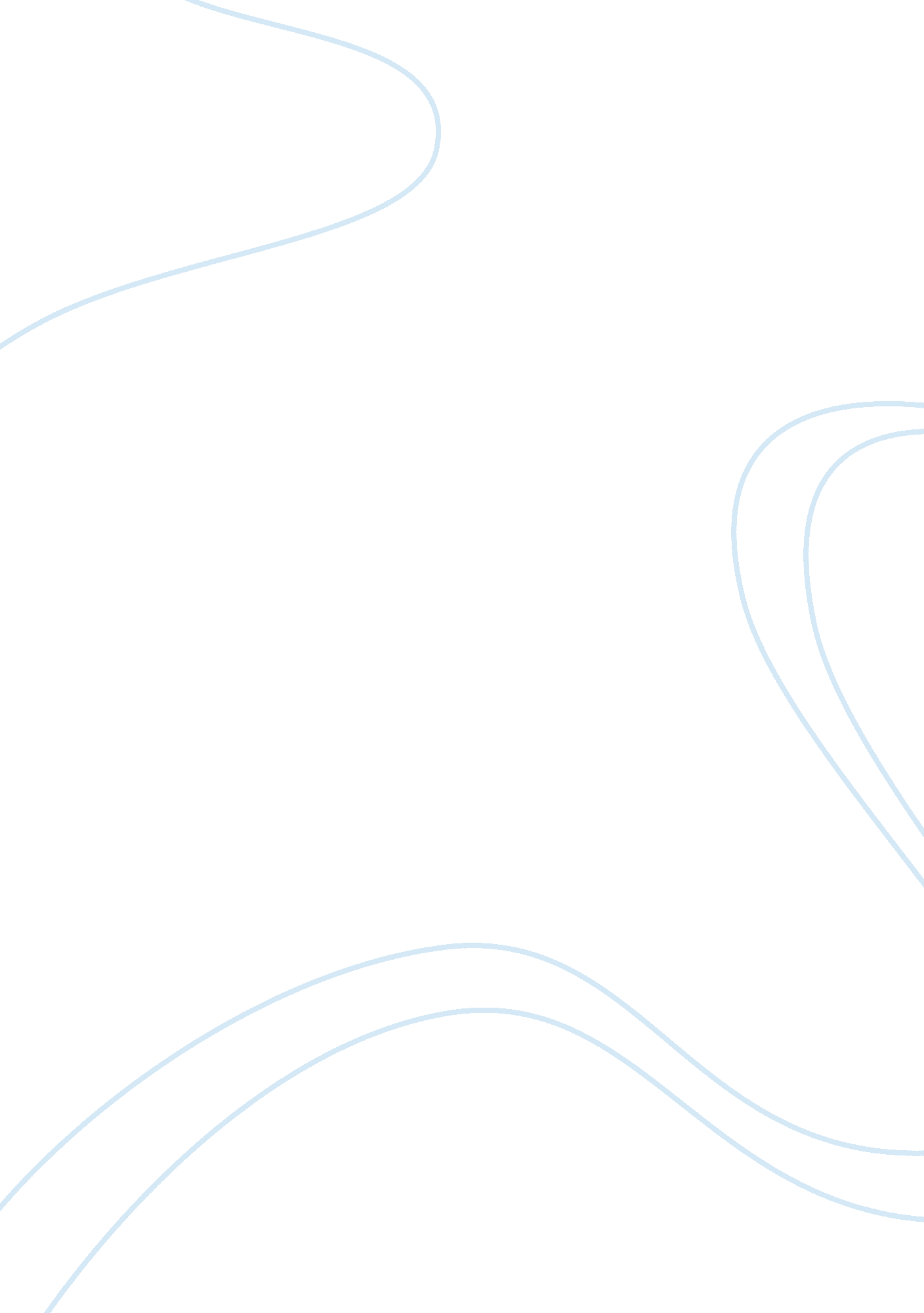 A history of japanese hip-hop: street dance, club sceneArt & Culture, Music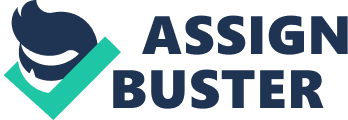 A History of Japanese Hip-Hop: Street Dance, Club Scene, Pop Market Hip hop culture traces its roots in the United s. Being a culture mostly embraced by the youth, it has taken a turn and spread. It is the globalization that has seen Japanese youth adapt the swag and ignore the traditional urban and club Japanese cultures (Mitchell, 222). Through observing the hip hop culture thrive in Japan, it has been noted that the culture matches exactly the genuine hip hop life of the United States. The setting in which it is conducted slightly differ with the American, but the larger hip hop activities remains the same. Youths in baggy pants and sneakers covered in hoods and driving in monster sport cars break dancing and engaging in karaoke scenarios, shows the effect of globalization in the hip hop culture to the youth in Japan. 
Night clubs has been set all over Japan with synonymous identities’ colored with American graffiti (Mitchell, 222). Deejays with duo table and a mixer drives the revelers wild a formulae to identify the hit hop music. Rap basically represents the hop culture and it is very famous in America with decorative bill boards advertising where to catch the gig at late night similar as it is in Japan. According to Ian, the clubs provide a good setting for not only live performances but artist relationship in improving the hip hop game and networking along modern developments in hip hop culture (Mitchell, 222). However, this culture does not mean that every youth in Japan must go to the US since its origin is in America. With developments in technology, one is well affiliated with the culture in the US and globally where hip hop lingers, actually youths in Japan has become hip hop lovers in their cultural setting and does it well like the Americans, thanks to globalization. 
Work Cited 
Mitchell, Tony. Global Noise: Rap and Hip-Hop Outside the USA. Middletown, Conn: Wesleyan 
Univ. Press, 2001. Print. 